Заучивание стихотворения З. Александровой «Родина»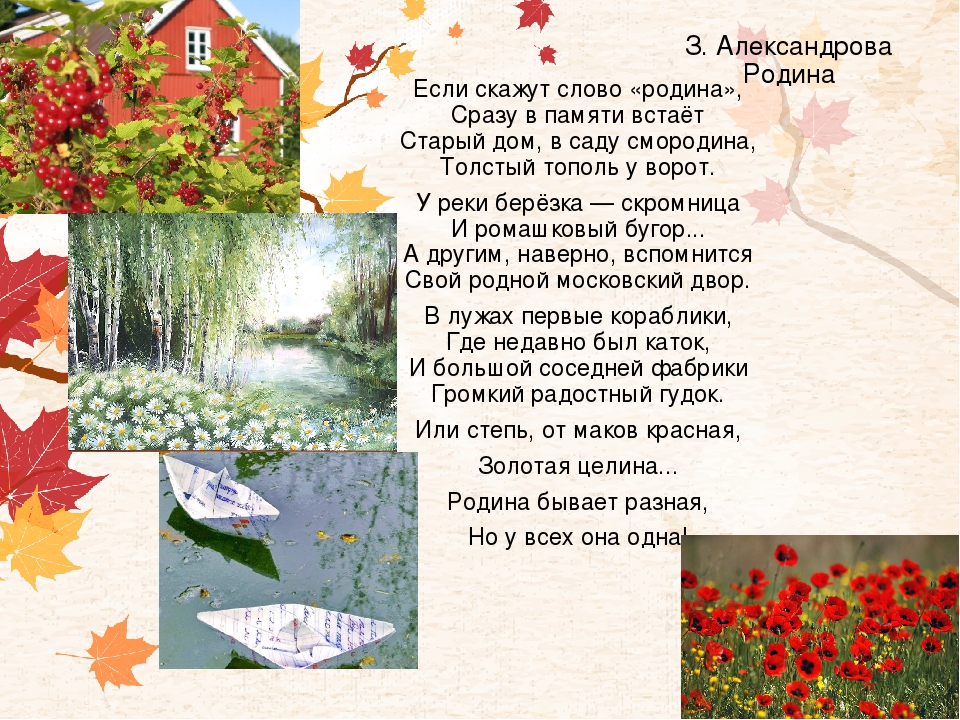 Гласная двузвучная буква «Я».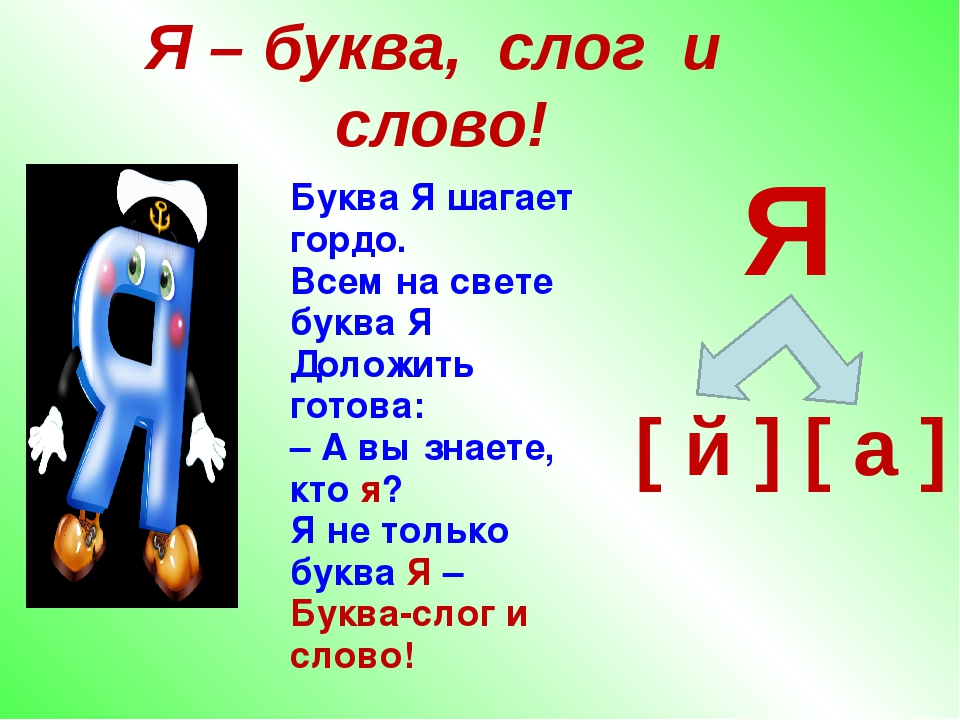 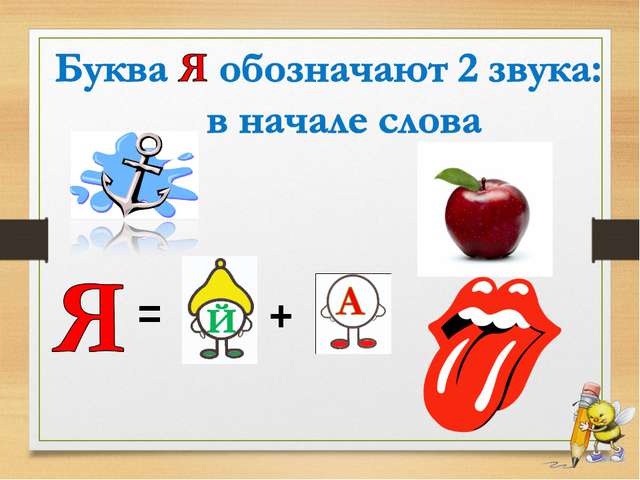 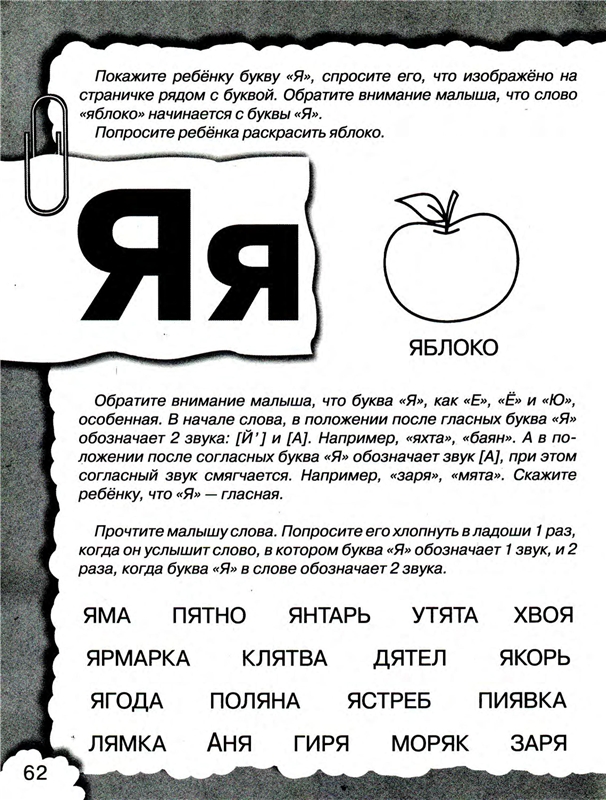 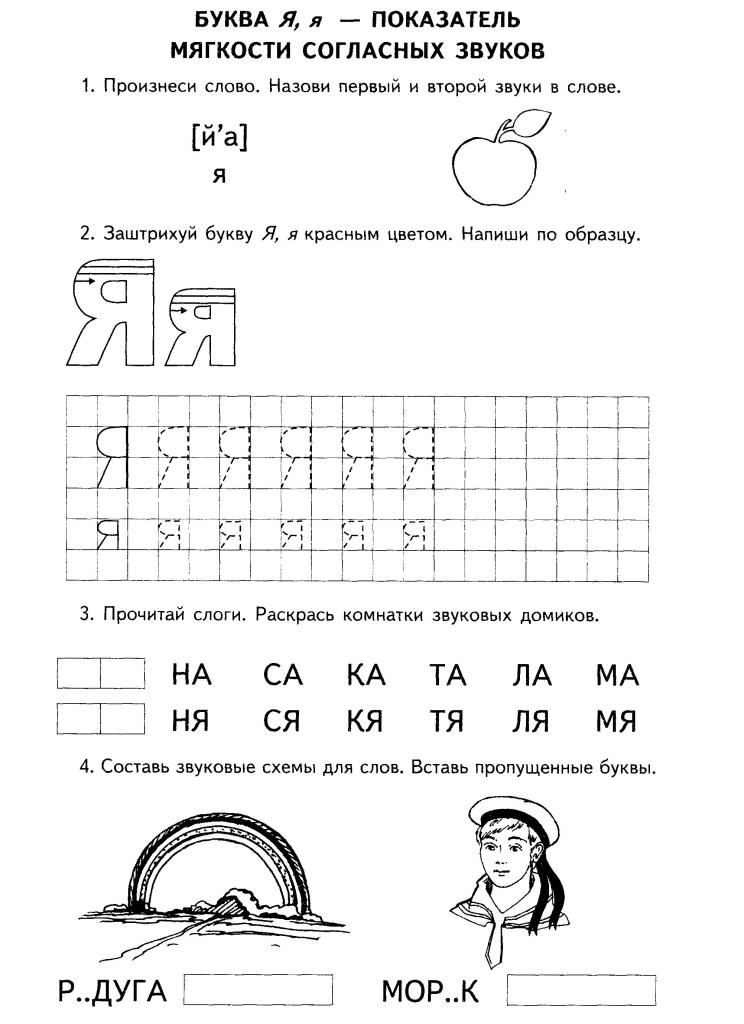 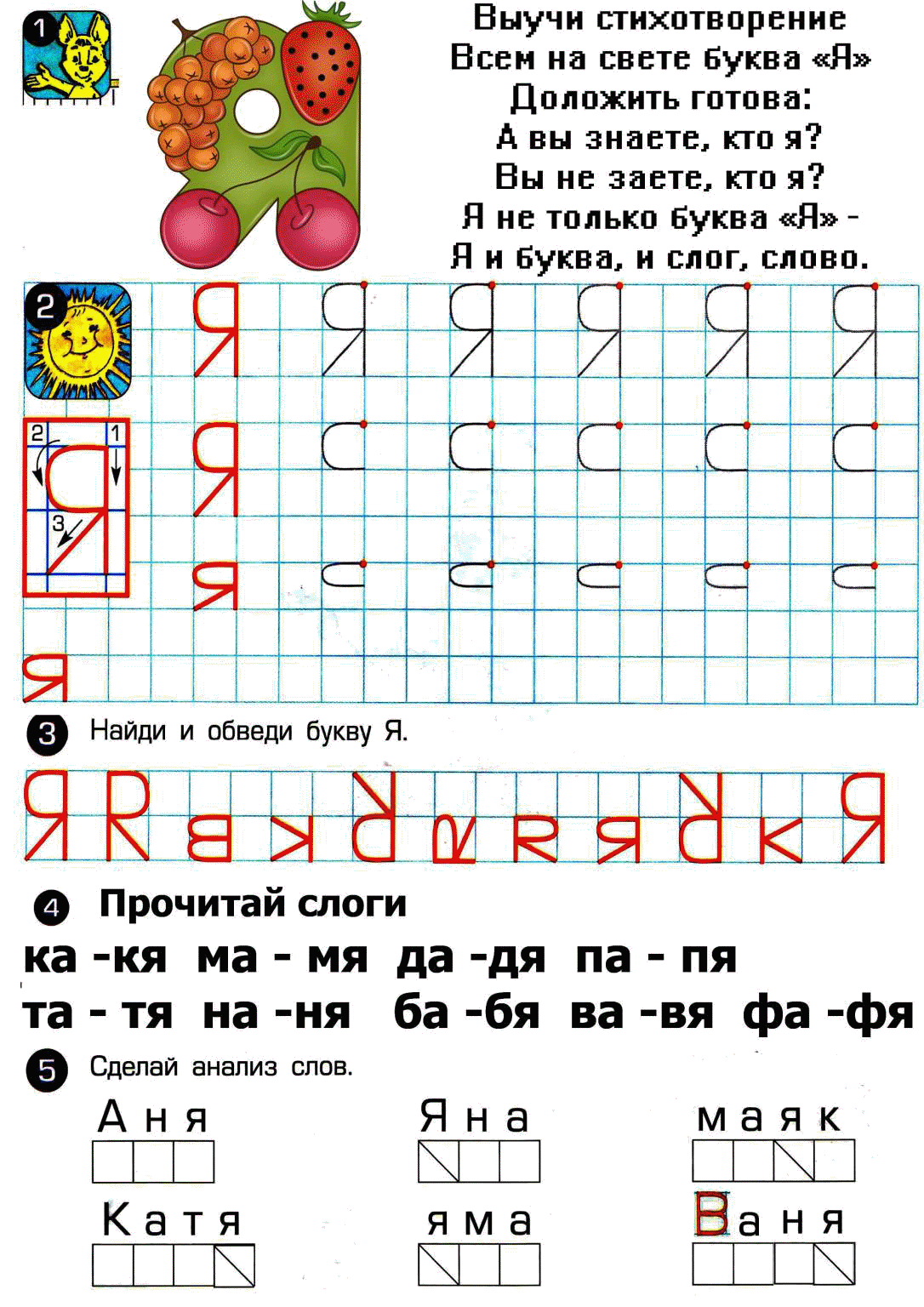 